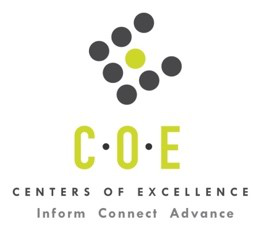 Labor Market Analysis for Program RecommendationBusiness Management OccupationsSanta Rosa Junior CollegePrepared by the San Francisco Bay Center of Excellence for Labor Market ResearchFebruary 2023RecommendationBased on all available data, there appears to be an “undersupply” of Business Management workers compared to the demand for this cluster of occupations in the Bay region and in the North Bay sub-region (Marin, Napa, Solano, Sonoma counties). There is a projected annual gap of about 5,661 students in the Bay region and 638 students in the North Bay Sub-Region.IntroductionThis report provides student outcomes data on employment and earnings for TOP 0506.00 - Business Management programs in the state and region. It is recommended that these data be reviewed to better understand how outcomes for students taking courses on this TOP code compare to potentially similar programs at colleges in the state and region, as well as to outcomes across all CTE programs at Santa Rosa Junior College and in the region.This report profiles Business Management Occupations in the 12 county Bay region and in the North Bay sub-region for a proposed new program at Santa Rosa Junior College.General and Operations Managers (11-1021): Plan, direct, or coordinate the operations of public or private sector organizations. Duties and responsibilities include formulating policies, managing daily operations, and planning the use of materials and human resources, but are too diverse and general in nature to be classified in any one functional area of management or administration, such as personnel, purchasing, or administrative services. Excludes First-Line Supervisors.
  Entry-Level Educational Requirement: Bachelor’s degree
  Training Requirement: None
  Percentage of Community College Award Holders or Some Postsecondary Coursework: 35%Sales Managers (11-2022): Plan, direct, or coordinate the actual distribution or movement of a product or service to the customer. Coordinate sales distribution by establishing sales territories, quotas, and goals and establish training programs for sales representatives. Analyze sales statistics gathered by staff to determine sales potential and inventory requirements and monitor the preferences of customers.
  Entry-Level Educational Requirement: Bachelor’s degree
  Training Requirement: None
  Percentage of Community College Award Holders or Some Postsecondary Coursework: 29%Administrative Services Managers (11-3012): Plan, direct, or coordinate one or more administrative services of an organization, such as records and information management, mail distribution, and other office support services.
  Entry-Level Educational Requirement: Bachelor’s degree
  Training Requirement: None
  Percentage of Community College Award Holders or Some Postsecondary Coursework: 32%Human Resources Managers (11-3121): Plan, direct, or coordinate human resources activities and staff of an organization. Excludes managers who primarily focus on compensation and benefits (11-3111) and training and development (11-3131).
  Entry-Level Educational Requirement: Bachelor’s degree
  Training Requirement: None
  Percentage of Community College Award Holders or Some Postsecondary Coursework: 25%Occupational DemandTable 1. Employment Outlook for Business Management Occupations in Bay RegionTable 2. Employment Outlook for Business Management Occupations in North Bay Sub-regionJob Postings in Bay Region and North Bay Sub-RegionTable 3. Number of Job Postings by Occupation for latest 12 months (Jan. 2022 - Dec. 2022)Table 4a. Top Job Titles for Business Management Occupations for latest 12 months (Jan. 2022 - Dec. 2022)     Bay RegionTable 4b. Top Job Titles for Business Management Occupations for latest 12 months (Jan. 2022 - Dec. 2022) North Bay Sub-RegionIndustry ConcentrationTable 5. Industries hiring Business Management Workers in Bay RegionTable 6. Top Employers Posting Business Management Occupations in Bay Region and North Bay Sub-Region (Jan. 2022 - Dec. 2022)Educational SupplyThere are 15 community colleges in the Bay Region issuing 220 awards on average annually (last 3 years ending 2019-20) on TOP 0506.00 - Business Management. In the North Bay Sub-Region, there are two (2) community colleges that issued 38 awards on average annually (last 3 years) on this TOP code.There are 17 four-year institution in the Bay Region issuing 5,411 Bachelor’s degrees on average annually (last 3 years ending 2019-20) on CIP 52.0201 - Business Administration and Management, General. There are three (3) four-year institutions in the North Bay Sub-Region issuing 525 Bachelor’s degrees on this CIP code.Table 7a. Community College Awards on TOP 0506.00 Business Management in Bay RegionTable 7b. Bachelor’s Degree Awards on CIP 52.0201 - Business Administration and Management, General in    Bay RegionNote: The annual average for awards is 2017-18 to 2019-20.Gap AnalysisBased on the data included in this report, there is a large labor market gap in the Bay region with 11,292 annual openings for the Business Management occupational cluster and 5,631 annual (3-year average) awards for an annual undersupply of 5,661 students. In the North Bay Sub-Region, there is also a gap with 1,201 annual openings and 563 annual (3-year average) awards for an annual undersupply of 638 students.Student OutcomesTable 8. Four Employment Outcomes Metrics for Students Who Took Courses on TOP 0506.00 Business ManagementSkills, Certifications and EducationTable 9. Top Skills for Business Management Occupations in Bay Region (Jan. 2022 - Dec. 2022)Table 10. Certifications for Business Management Occupations in Bay Region (Jan. 2022 - Dec. 2022)Table 11. Education Requirements for Business Management Occupations in Bay RegionMethodologyOccupations for this report were identified by use of job descriptions and skills listed in O*Net. Labor demand data is sourced from Lightcast occupation and job postings data. Educational supply and student outcomes data is retrieved from multiple sources, including CCCCO Data Mart and CTE Launchboard.SourcesO*Net Online
Lightcast
CTE LaunchBoard www.calpassplus.org
Launchboard
Statewide CTE Outcomes Survey
Employment Development Department Unemployment Insurance Dataset
Living Insight Center for Community Economic Development
Chancellor’s Office MIS systemContactsFor more information, please contact:Leila Jamoosian, Research Analyst, for Bay Area Community College Consortium (BACCC) and Centers of Excellence (COE), leila@baccc.netJohn Carrese, Director, San Francisco Bay Center of Excellence for Labor Market Research, jcarrese@ccsf.edu or (415) 267-6544Occupation2021 Jobs2026 Jobs5-yr Change5-yr % Change5-yr Total OpeningsAnnual Openings25% Hourly EarningMedian Hourly WageGeneral and      Operations Managers81,06283,5622,5003%36,2357,247$42$62Sales Managers29,39429,260-134-0%12,4972,499$53$80Administrative Services Managers8,9609,2693103%3,873775$41$56Human Resources Managers8,9139,1672533%3,855771$59$78Total128,329131,2582,9292%56,46011,292Source: Lightcast 2022.3Source: Lightcast 2022.3Source: Lightcast 2022.3Source: Lightcast 2022.3Source: Lightcast 2022.3Source: Lightcast 2022.3Source: Lightcast 2022.3Source: Lightcast 2022.3Source: Lightcast 2022.3Bay Region includes: Alameda, Contra Costa, Marin, Monterey, Napa, San Benito, San Francisco, San Mateo, Santa Clara, Santa Cruz, Solano and Sonoma CountiesBay Region includes: Alameda, Contra Costa, Marin, Monterey, Napa, San Benito, San Francisco, San Mateo, Santa Clara, Santa Cruz, Solano and Sonoma CountiesBay Region includes: Alameda, Contra Costa, Marin, Monterey, Napa, San Benito, San Francisco, San Mateo, Santa Clara, Santa Cruz, Solano and Sonoma CountiesBay Region includes: Alameda, Contra Costa, Marin, Monterey, Napa, San Benito, San Francisco, San Mateo, Santa Clara, Santa Cruz, Solano and Sonoma CountiesBay Region includes: Alameda, Contra Costa, Marin, Monterey, Napa, San Benito, San Francisco, San Mateo, Santa Clara, Santa Cruz, Solano and Sonoma CountiesBay Region includes: Alameda, Contra Costa, Marin, Monterey, Napa, San Benito, San Francisco, San Mateo, Santa Clara, Santa Cruz, Solano and Sonoma CountiesBay Region includes: Alameda, Contra Costa, Marin, Monterey, Napa, San Benito, San Francisco, San Mateo, Santa Clara, Santa Cruz, Solano and Sonoma CountiesBay Region includes: Alameda, Contra Costa, Marin, Monterey, Napa, San Benito, San Francisco, San Mateo, Santa Clara, Santa Cruz, Solano and Sonoma CountiesBay Region includes: Alameda, Contra Costa, Marin, Monterey, Napa, San Benito, San Francisco, San Mateo, Santa Clara, Santa Cruz, Solano and Sonoma CountiesOccupation2021 Jobs2026 Jobs5-yr Change5-yr % Change5-yr Total OpeningsAnnual Openings25% Hourly EarningMedian Hourly WageGeneral and Operations Managers9,7049,9642593%4,311862$36$51Sales Managers2,5602,479-81-3%1,049210$39$57Administrative Services Managers950949-1-0%37876$36$49Human Resources Managers653649-4-1%26453$48$66Total13,86714,0401731%6,0031,201Source: Lightcast 2022.3Source: Lightcast 2022.3Source: Lightcast 2022.3Source: Lightcast 2022.3Source: Lightcast 2022.3Source: Lightcast 2022.3Source: Lightcast 2022.3Source: Lightcast 2022.3Source: Lightcast 2022.3North Bay Sub-Region includes: Marin, Napa, Solano, Sonoma CountiesNorth Bay Sub-Region includes: Marin, Napa, Solano, Sonoma CountiesNorth Bay Sub-Region includes: Marin, Napa, Solano, Sonoma CountiesNorth Bay Sub-Region includes: Marin, Napa, Solano, Sonoma CountiesNorth Bay Sub-Region includes: Marin, Napa, Solano, Sonoma CountiesNorth Bay Sub-Region includes: Marin, Napa, Solano, Sonoma CountiesNorth Bay Sub-Region includes: Marin, Napa, Solano, Sonoma CountiesNorth Bay Sub-Region includes: Marin, Napa, Solano, Sonoma CountiesNorth Bay Sub-Region includes: Marin, Napa, Solano, Sonoma CountiesOccupationBay RegionNorth BayNorth BayGeneral and Operations Managers26,4451,7651,765Sales Managers20,0841,1801,180Human Resources Managers7,040508508Administrative Services Managers3,460311Source: LightcastSource: LightcastTitleBayTitleTitleBayOperations Managers1,767Territory ManagersTerritory Managers519Business Development Managers1,313Chiefs of StaffChiefs of Staff513Human Resources Managers1,226Directors of OperationsDirectors of Operations485Sales Managers878Assistant Operations ManagersAssistant Operations Managers483Directors of Human Resources825Directors of SalesDirectors of Sales422General Managers820Product OwnersProduct Owners404Operations Supervisors640District ManagersDistrict Managers377Regional Sales Managers576Operations CoordinatorsOperations Coordinators327Principal Product Managers555Territory Sales ManagersTerritory Sales Managers326Source: LightcastSource: LightcastSource: LightcastTitleNorth BayTitleNorth BayNorth BayOperations Managers249Regional Sales Managers4545Human Resources Managers139District Managers4242General Managers129Territory Managers4242Sales Managers107Business Office Managers4141Assistant Operations Managers101Assistant General Managers3535Operations Supervisors94Territory Sales Managers3333Directors of Human Resources93District Sales Managers3030Business Development Managers54Business Managers2929Directors of Operations46Operations Coordinators2626Source: LightcastSource: LightcastSource: LightcastSource: LightcastIndustry - 6 Digit NAICS (No. American Industry Classification) CodesJobs in Industry (2021)Jobs in Industry (2026)% Change (2021-26)% Occupation Group in Industry (2021)Internet Publishing and Broadcasting and Web             Search Portals6,5157,86821%5%Custom Computer Programming Services5,4256,10313%4%Software Publishers4,1264,52810%3%Corporate, Subsidiary, and Regional Managing Offices4,6354,222-9%4%Computer Systems Design Services2,8643,0396%2%Local Government, Excluding Education and Hospitals2,9313,0103%2%Electronic Computer Manufacturing2,6132,86410%2%Research and Development in the Physical, Engineering, and Life Sciences (except Nanotechnology and Biotechnology)2,1832,3538%2%Data Processing, Hosting, and Related Services1,9942,34317%2%Administrative Management and General Management Consulting Services1,8102,17520%1%Source: Lightcast 2022.3Source: Lightcast 2022.3Source: Lightcast 2022.3Source: Lightcast 2022.3Source: Lightcast 2022.3EmployerBayEmployerNorth BayExecuNet1,059CVS Health85Google880Dollar Tree68Meta655Biomarin Pharmaceutical66Robert Half474Target34Amazon463Ultragenyx Pharmaceutical31Elevance Health449Robert Half30CVS Health409GPAC28Splunk387Hyatt28Doordash380Transdev28Gap358Healthcare Services Group22Source: LightcastSource: LightcastSource: LightcastSource: LightcastCollegeSubregionAssociate DegreeHigh unit CertificateLow unit CertificateTotalCabrilloSC-Monterey2002CanadaMid-Peninsula2013ChabotEast Bay201012Contra CostaEast Bay4503883De AnzaSilicon Valley1103041Diablo ValleyEast Bay0022LaneyEast Bay7007MerrittEast Bay0022MissionSilicon Valley1001MontereySC-Monterey0011San Jose CitySilicon Valley2136San MateoMid-Peninsula80614Santa RosaNorth Bay1501833SolanoNorth Bay3025West ValleySilicon Valley3058Total1011118220Source: Data MartSource: Data MartSource: Data MartSource: Data MartSource: Data MartSource: Data MartNote: The annual average for awards is 2017-18 to 2019-20.Note: The annual average for awards is 2017-18 to 2019-20.Note: The annual average for awards is 2017-18 to 2019-20.Note: The annual average for awards is 2017-18 to 2019-20.Note: The annual average for awards is 2017-18 to 2019-20.Note: The annual average for awards is 2017-18 to 2019-20.CollegeSubregionBachelor's degreeTotalCalifornia State University- East BayEast Bay711711California State University- Monterey BaySC-Monterey268268California State University - Maritime AcademyNorth Bay4444Cogswell University of Silicon ValleySilicon Valley22Dominican University of CaliforniaNorth Bay4646Golden Gate University-San FranciscoMid-Peninsula115115Holy Names UniversityEast Bay1616John F. Kennedy UniversityEast Bay1616Lincoln UniversityEast Bay88Menlo CollegeMid-Peninsula6363Mills CollegeEast Bay33Notre Dame de Namur UniversityMid-Peninsula4545San Francisco State UniversityMid-Peninsula1,5071,507San Jose State UniversitySilicon Valley1,6091,609Sonoma State UniversityNorth Bay435435University of California- BerkeleyEast Bay358358University of San FranciscoMid-Peninsula165165Total5,4115,411Metric OutcomesBay All CTE ProgramsSRJC   All CTE ProgramsState 0506.00Bay 0506.00North Bay 0506.00SRJC 0506.00Students with a Job Closely Related       to Their Field of Study74%76%75%78%81%83%Median Annual Earnings for SWP       Exiting Students$48,926$42,874$37,264$47,052$49,598$50,898Median Change in Earnings for          SWP Exiting Students23%30%17%21%25%29%Exiting Students Who Attained the     Living Wage50%57%51%50%63%67%Source: Launchboard Strong Workforce Program Median of 2018 to 2021.Source: Launchboard Strong Workforce Program Median of 2018 to 2021.Source: Launchboard Strong Workforce Program Median of 2018 to 2021.Source: Launchboard Strong Workforce Program Median of 2018 to 2021.Source: Launchboard Strong Workforce Program Median of 2018 to 2021.Source: Launchboard Strong Workforce Program Median of 2018 to 2021.Source: Launchboard Strong Workforce Program Median of 2018 to 2021.SkillPostingSkillPostingMarketing13,677Process Improvement4,469Finance8,748Presentation Skills4,391Business Development8,186Auditing4,006Operations Management7,384Accounting3,913Selling Techniques6,624Workflow Management3,864Sales Management5,274Project Management3,855Sales Prospecting5,137Data Analysis3,838Customer Relationship Management5,087Performance Management3,752Salesforce4,754Business Strategies3,676Key Performance Indicators (KPIs)4,722New Product Development3,647Source: LightcastSource: LightcastSource: LightcastSource: LightcastCertificationPostingCertificationPostingMaster Of Business Administration (MBA)5,368Chartered Financial Analyst194Professional in Human Resources890FINRA Series 7 (General Securities Representative)148Senior Professional In Human Resources732ServSafe Certification127Project Management Professional Certification556Real Estate Salesperson License92SHRM-CP (Society for Human Resource Management Certified Professional)410Six Sigma Certification81Certified Public Accountant309CDL Class C License80SHRM-SCP (Society for Human Resource Management Senior Certified Professional)301Food Handler's Card76Certified Power Quality Professional230Certified Scrum Product Owner72Security Clearance201Commercial Driver's License70Bachelor Of Science In Business195Forklift Certification70Source: LightcastSource: LightcastSource: LightcastSource: LightcastEducation LevelJob Postings% of TotalHigh school or GED5,27910%Associate degree1,9874%Bachelor's degree & higher45,18686%Source: LightcastSource: LightcastSource: LightcastNote: 34% of records have been excluded because they do not include a degree level. As a result, the chart above may not be representative of the full sample.Note: 34% of records have been excluded because they do not include a degree level. As a result, the chart above may not be representative of the full sample.Note: 34% of records have been excluded because they do not include a degree level. As a result, the chart above may not be representative of the full sample.